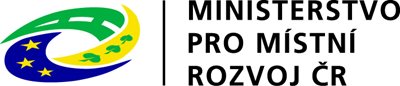 Příloha č. 4Návrh smlouvy o dílo  Smluvní stranyObec Prachovicese sídlem: 				Chrudimská 50, 530 04 Prachovicezastoupená: 				Mgr. Bohuslava Čepová, starostkaIČ: 					00270733DIČ: 					CZ00270733tel.: 		+420 723 918 338(dále „objednatel“)aSpolečnost / podnikatel	…………………………………		se sídlem / místem podnikání 		…………………………….zastoupená/ý:		 		…………………………….			IČ: 					………………
DIČ:					………………						zapsaná/ý v OR vedeném 		…………………………….bankovní spojení:			…………………………….		číslo účtu: 				…………………………….tel.:					………………	(dále „zhotovitel")(objednatel a zhotovitel také dále společně jako „smluvní strany“)Shora uvedené smluvní strany uzavřely níže uvedeného dne, měsíce a roku v souladu s § násl. zákona č. 89/2012 Sb., občanský zákoník, ve znění pozdějších předpisů (dále jen „občanský zákoník“) a v návaznosti na zákon č. 134/2016 Sb., o zadávání veřejných zakázek, ve znění pozdějších předpisů, a za podmínek dále uvedených tutosmlouvu o dílo(dále jen „smlouva“)PREAMBULETato smlouva je uzavírána se zhotovitelem jako vítězným účastníkem výběrového řízení veřejné zakázky: „Stavební úpravy kulturního domu  v obci Prachovice“ Článek 1   Zmocněné osobyObjednatel dále zmocňuje následující osoby k jednání ve věcech technických a realizace:Mgr. Bohuslava Čepová, starostkatel.: +420 723 918 338e-mail: starostka@obecprachovice.cztechnický dozor stavebníka (dále též „TDS“) a to v rozsahu jeho písemného zmocnění; tato fyzická (právnická) osoba bude uvedena ve stavebním deníku.  Zhotovitel dále zmocňuje následující osoby k jednání:ve věcech smluvních: …………………………………	 ve věcech technických: ………………………………. zástupci zhotovitele na stavbě: ………………………příp. další osoby, které zhotovitel uvede ve stavebním deníku.Zmocněné osoby smluvních stran mohou být změněny písemným oznámením, prokazatelně doručeným druhé smluvní straně tak, aby nedošlo k prodlení smluvních stran.Zhotovitel je povinen provádět dílo prostřednictvím osob a poddodavatelů, jimiž prokázal splnění kvalifikačních předpokladů v řízení, jehož předmětem bylo uzavření této smlouvy, a to v rozsahu, v jakém jejich prostřednictvím splnění kvalifikačních předpokladů prokázal. Zhotovitel je oprávněn namísto takové osoby či poddodavatele užít jinou osobu či poddodavatele pouze s předchozím písemným souhlasem objednatele, přičemž taková osoba musí splňovat kvalifikační předpoklady alespoň v takovém rozsahu, jaký požadoval zadavatel v kvalifikační dokumentaci k předmětné veřejné zakázce, ledaže objednatel z důvodů zvláštního zřetele hodných stanoví jinak.Zhotovitel prohlašuje, že se na poskytování plnění bude podílet tato osoba:stavbyvedoucí: …………………………….Číslo autorizace bude uvedeno ve stavebním deníku.Článek 2Podklady pro uzavření smlouvy2.1 Základním podkladem pro uzavření této smlouvy je nabídka zhotovitele, předložená v rámci veřejné zakázky „Stavební úpravy kulturního domu v obci Prachovice“.Projekt bude spolufinancován z Ministerstva pro místní rozvoj, 117d8210E Rekonstrukce a přestavba veřejných budov vypsaných MMR.  Název projektu: Stavební úpravy kulturního domu v obci Prachovice.2.2 Dalším podkladem pro uzavření této smlouvy je následující projektová a smluvní dokumentace, která tvoří nedílnou součást této smlouvy: Příloha č. 1 - Projektová dokumentace:Stavebně se jedná o kompletní zateplení kulturního domu včetně výměny výplní a nové hromosvodové soustavy.  V suterénu objektu budou provedeny sanační a izolační práce. Projekt dále řeší novou světelnou elektroinstalaci kulturního domu. Jedná se o světelnou instalaci v obou poschodích kulturního domu mimo kino sálu.Úpravy stávajícího sociálního zázemí v 1n.p. a dvou sociálních zázemí ve 2n.p. V sociálních zázemích budou odstraněny zařizovací předměty včetně vodovodních baterií. Dále dojde k odsekání stávajících keramických obkladů výšky 1,6 m a k vybourání keramické dlažby. Součástí je také rekonstrukce opěrné stěny a zídky. Příloha č. 2 – Oceněný soupis stavebních prací, dodávek a služeb s výkazem výměr (rozpočet).Příloha č. 3 – Harmonogram.Příloha č. 4 – Seznam poddodavatelů s uvedením rozsahu jejich plnění.2.3 Zhotovitel prohlašuje, že k datu podpisu smlouvy:převzal příslušnou projektovou dokumentaci;překontroloval předanou projektovou dokumentaci;prověřil předloženou dokumentaci a nemá připomínky – námitky;se seznámil s předanými vyjádřeními veřejnoprávních orgánů a správců sítí k provedení díla;prověřil místní podmínky na staveništi;nejasné podmínky pro realizaci díla si vyjasnil s oprávněnými zástupci objednatele;všechny technické a dodací podmínky díla zahrnul do podrobného rozpočtu, který vypracoval na podkladě ocenění výkazu výměr jako součásti zadávací dokumentace pro výběr zhotovitele na realizaci díla.Článek 3Předmět smlouvyPředmětem smlouvy je závazek zhotovitele provést pro objednatele dílo uvedené v čl. 4 této smlouvy řádně, v dohodnutém termínu a v kvalitě níže specifikované, tj. zejména bez vad a nedodělků, včetně všech objednatelem požadovaných změn díla a jeho součástí. Objednatel se zavazuje při provádění díla řádně spolupůsobit a zhotoviteli řádně provedené dílo, včetně objednatelem objednaných změn, zaplatit, a to za podmínek a v termínech sjednaných touto smlouvou.Článek 4Předmět díla4.1 Předmětem díla je řádné zhotovení díla – „Stavební úpravy kulturního domu v obci Prachovice“. Rozsah stavebních úprav i úprav profesí vychází z technologických a dispozičních požadavků a záměru objednatele, uvedených v projektové dokumentaci, případně uplatněných v průběhu provádění prací na díle.Realizace díla bude provedena dle:Projektové dokumentace pro provedení stavby s názvem „Zateplení kulturního domu“, zpracovaná PROJEKTOVÝM SERVISEM CHRUDIM, spol. s r. o., Ing. Jan Jirsák, autorizovaný inženýr pro poz. Stavby. Poděbradova 909, 537 01 Chrudim. Veškeré podrobnosti, včetně soupisu stavebních prací, dodávek a služeb s výkazem výměr, jsou obsaženy v projektové dokumentaci a jsou nedílnou součástí zadávací dokumentace.4.2 Zhotovením díla se rozumí úplné, funkční a bezvadné provedení všech stavebních a montážních prací a konstrukcí, včetně dodávek potřebných materiálů a zařízení, nezbytných pro řádné dokončení díla. Dále se jedná o provedení všech činností souvisejících s dodávkou stavebních a montážních prací a konstrukcí, jejichž provedení je pro řádné dokončení díla nezbytné (např. ochrana stávajících inženýrských sítí, zařízení staveniště, bezpečnostní opatření, apod.). 4.3 Veškeré odborné práce budou prováděny pouze kvalifikovanými, odborně způsobilými a proškolenými pracovníky. Prokázání příslušné kvalifikace je zhotovitel povinen předložit zástupci objednatele (TDS) kdykoliv v průběhu realizace díla. V případě, že nebude příslušná kvalifikace pracovníků realizujících dílo prokázána, je zástupce objednatele (TDS) oprávněn přerušit provádění prací až do doby zjednání nápravy zhotovitelem.4.4 Zhotovitel postupuje při provádění díla samostatně při respektování zejména:předpisů, technických norem, vzorových listů, technologií, výrobních předpisů a jiných závazných pokynů;ostatních závazných norem a obecně závazných právních předpisů;požadavků stanovených k tomu oprávněnými orgány;příkazů objednatele (ustanovení § 2594 tím není dotčeno).4.5 Správní rozhodnutí pro případnou uzavírku komunikací nebo povolení k omezení provozu a jejich realizaci, stejně jako veškerá další povolení k užívání veřejných ploch dotčených prováděním díla, zabezpečuje podle postupu prací zhotovitel.4.6 Veškerý materiál zajišťuje zhotovitel, cena materiálu je zahrnuta v ceně díla.4.7 Objednatel se zavazuje dílo prosté vad a nedodělků bránících uvedení díla do užívání převzít a zaplatit zhotoviteli cenu za jeho provedení, za podmínek uvedených v této smlouvě.4.8 V případě, že v důsledku nových skutečností, které se objeví v průběhu realizace díla, vyvstane nutnost provést vícepráce nad rámec plnění stanoveného Smlouvou o dílo, uzavřou smluvní strany dodatek ke smlouvě, v němž dohodnou jejich rozsah, termín plnění, cenu za jejich provedení a ev. další podmínky.Článek 5Doba a místo plnění5.1 Zhotovitel se zavazuje dílo uvedené v čl. 4 této smlouvy, včetně objednatelem požadovaných změn, řádně zhotovit a předat objednateli závěrečným protokolem nejpozději do doby uvedené níže. Plnění dle této smlouvy bude zahájeno na základě písemné výzvy objednatele. Zhotovitel je povinen převzít staveniště od objednatele 3 pracovní dny od výzvy objednatele k jeho převzetí a zahájit provádění vlastní stavby do 5 pracovních dnů ode dne převzetí staveniště.5.2 Termíny a místa plnění díla jsou stanoveny následovně:Předpokládaný možný termín zahájení:	od 1. července 2021Požadovaný termín dokončení:	do 10 měsíců od data předání staveniště zhotoviteliMísto plnění:Místem plnění je obec Prachovice č.p. 122, katastrální území Prachovice, parcelní čísla: 161 (stavba občanského vybavení). 5.3 Zhotovitel bude dílo provádět dle závazného harmonogramu, uvedeného v příloze č. 3 této smlouvy. Zhotovitel prohlašuje, že termíny uvedené v harmonogramu vycházejí z jeho nabídky pro zadávací řízení na zhotovitele díla podle této smlouvy a jsou reálně splnitelné.5.4. Objednatel není povinen zhotovitele o dodržení termínů a lhůt dle této smlouvy vč. jejích příloh upomínat. Nedodržením těchto termínů a lhůt dochází k prodlení zhotovitele se všemi důsledky podle této smlouvy v souladu s občanským zákoníkem.5.5 Dobu plnění lze na základě písemného dodatku ke smlouvě prodloužit v případě závažného, objektivního a objednatelem předem uznaného důvodu. V takovém případě bude ke smlouvě uzavřen písemný dodatek. Doba plnění díla se po vzájemné dohodě může přiměřeně prodloužit na základě zřetele hodných důvodů, např: nebude-li moci zhotovitel zahájit práce či pokračovat v pracích z důvodů na straně objednatele,při dlouhodobě výrazně nepříznivých klimatických podmínkách, které by narušovaly technologické procesy prací - nepříznivými klimatickými podmínkami se myslí takové, které jsou minimálně po dobu dvou týdnů výrazně horší, než je pro dané období z dlouhodobého hlediska obvyklé,v případě jiných závažných, zřetele hodných a objednatelem uznaných důvodů.Na prodloužení doby plnění nemá zhotovitel právní nárok.Článek 6 Cena díla6.1 Cena za celé provedené a předané dílo bez DPH je stanovena jako cena pevná, tj. zahrnuje veškeré náklady zhotovitele související s provedením díla, zejména náklady na materiály, pracovní síly, stroje, dopravu, zařízení staveniště, řízení a administrativu, inženýrskou činnost, geodetické práce, režii zhotovitele a zisk, poplatky a veškeré další náklady zhotovitele v souvislosti s realizací díla a může být měněna pouze způsobem uvedeným v této smlouvě. 6.2 Cena za provedení díla dle článku 4 této smlouvy je uvedena v podrobném členění v položkovém rozpočtu. Cena díla je stanovena ujednáním smluvních stran jako konečná a maximální, a to na základě cenové nabídky zhotovitele ve smyslu zákona č. 526/1990 Sb., o cenách, ve znění pozdějších předpisů, a činí:Cena bez DPH	…….…….,- KčDPH 21 %		…………..,- KčCena vč. DPH	…………..,- Kč6.3 Neprovedené práce a dodávky budou z ceny díla odečteny, přičemž hodnota méněprací bude vypočtena na základě jednotkových cen, zahrnujících veškeré náklady zhotovitele a uvedených v položkovém rozpočtu v příloze č. 2 této smlouvy. V případě méněprací je nutné uzavřít dodatek k této smlouvě o dílo, který musí být v souladu s § 222 ZZVZ.6.4 Práce, které nebyly předmětem zadávacího řízení a zadávací dokumentace, jejichž potřeba nastala v průběhu provádění prací na díle a jejichž provedení je nutné ke zdárnému dokončení díla, budou zhotovitelem zapsány do stavebního deníku nebo deníku víceprací a po odsouhlasení objednatelem budou oceněny za použití jednotkových cen, uvedených zhotovitelem v oceněných výkazech výměr. Ceny prací ve výkazech výměr neuvedených nesmí přesáhnout ceny kalkulované dle ceníků ÚRS Praha. Tyto práce bude zhotovitel účtovat až po uzavření dodatku smlouvy o dílo.6.5 Jakékoli vícepráce lze realizovat jen po předchozím písemném souhlasu objednatele, přičemž objednatel bude dále postupovat v souladu s příslušnými ustanoveními zák. č. 134/2016 Sb., o zadávání veřejných zakázek, v platném znění. V případě víceprací je nutné uzavřít dodatek k této smlouvě o dílo, který musí být v souladu s § 222 ZZVZ.      6.6 Zhotovitel se zavazuje uhradit objednateli (jako náhradu škody) veškeré sankce, pokuty a penále, účtované třetími osobami, které objednateli v souvislosti se zhotovováním díla jednáním zhotovitele (či jeho poddodavatelů) vzniknou.6.7 Výše daně z přidané hodnoty (dále „DPH“) je stanovena ve výši platné v době uzavření této smlouvy. Dojde-li po datu jejího uzavření ke změně sazby DPH, bude výše DPH i celková cena díla včetně DPH upravena podle daňových předpisů, platných v době uskutečnění zdanitelného plnění. Článek 7Způsob úhrady ceny a platební podmínky7.1 Za každý kalendářní měsíc zhotovování díla bude zhotovitelem předložena dílčí faktura (daňový doklad), vystavená na základě objednatelem odsouhlaseného soupisu skutečně provedených prací. Soupis předloží zhotovitel objednateli ke kontrole a odsouhlasení do třetího pracovního dne následujícího měsíce. Soupis bude zhotovitelem předložen v následující struktuře (sloupcích): rozpočet dle SoD / výkon za období / fakturováno dosud celkem / zbývá s respektem na rozdělení jednotlivých souborů (excel). Objednatel je povinen provést kontrolu a odsouhlasení předloženého oceněného soupisu skutečně provedených prací a vrátit jej zhotoviteli se svým stanoviskem do třech pracovních dnů ode dne jeho obdržení. Tento soupis je nedílnou součástí (přílohou) předložené faktury.7.2 Smluvní strany se dohodly, že objednatel neposkytuje zhotoviteli zálohy.7.3 Platby budou probíhat výhradně v Kč a rovněž veškeré cenové údaje budou v této měně.7.4 Daňové doklady budou opatřeny názvem projektu a registrační číslo projektu (název projektu: Stavební úpravy kulturního domu v obci Prachovice, budou adresovány na objednatele a budou mít náležitosti podle příslušných předpisů (zákon č. 235/2004 Sb., o dani z přidané hodnoty, v platném znění). Nebude-li mít faktura příslušné náležitosti, je objednatel oprávněn doklad vrátit, aniž by běžela lhůta splatnosti. V případě, že daňový doklad (faktura) nesplňuje některé z povinných nebo dohodnutých náležitostí, má objednatel právo jej vrátit zhotoviteli a požadovat jeho opravení. V takovém případě se hledí na fakturu jako na nedoručenou a běh lhůt započne dnem doručení opraveného dokladu objednateli.7.5 Splatnost účetních dokladů se stanovuje na 30 dnů ode dne doručení faktury do sídla objednatele. V případě, že zhotovitel uvede na faktuře den splatnosti, který nebude odpovídat podmínce 30 denní lhůty ode dne doručení faktury do sídla objednatele, je objednatel oprávněn takovouto fakturu vrátit zpět zhotoviteli jako neoprávněnou.7.6 Po odsouhlasení oceněného měsíčního soupisu provedených prací objednatelem vystaví a zašle zhotovitel objednateli fakturu nejpozději do 15. dne měsíce následujícího po dni uskutečnění zdanitelného plnění.7.7 Zhotovitel je povinen uchovávat veškeré doklady, související s realizací díla a jeho financováním (způsobem dle zákona 563/1991 Sb., o účetnictví, ve znění pozdějších předpisů), minimálně do konce roku 2028 a zároveň umožnit osobám oprávněným ke kontrole projektu, z něhož je zakázka hrazena, provést kontrolu těchto dokladů. 7.8 Objednatel si vyhrazuje právo nezaplatit předmět díla, pokud bude úhrada směrována na jiný než zveřejněný účet v registru plátců DPH, popřípadě provést přímou úhradu DPH na účet správce daně, v souladu s § 109, odst. 2, písm. c) zákona o DPH.7.9 Objednatel prohlašuje, že práce budou provedeny na objektu, který není objednatelem používán k ekonomické činnosti ve smyslu informace GFŘ a MFČR ze dne 9. 11. 2011 a nebude pro výše uvedenou dodávku aplikován režim přenesené daňové povinnosti podle § 92a zákona o DPH.Článek 8Práva a povinnosti smluvních stran při provádění dílaKontroly průběhu výstavby8.1.1 V průběhu provádění díla budou konány kontrolní dny, jejichž strukturu a cyklus určí podle potřeby po dohodě se zhotovitelem objednatel. Kontrolní dny dle tohoto odstavce a odstavce 8.1.2. tohoto článku budou svolávány objednatelem. Zástupci zhotovitele a objednatele jsou povinni se jich zúčastnit. V případě potřeby zabezpečuje zhotovitel účast dalších osob poskytujících části plnění na základě smluvních vztahů se zhotovitelem (poddodavatelů), popř. účast zástupců výrobců věcí, použitých při provádění díla. Zápis z kontrolních dnů zajišťuje objednatel.8.1.2 Objednatel má právo svolávat i mimořádné kontrolní dny, vyplývající z potřeby řešení záležitostí, spojených s prováděním díla. 8.1.3 Závěry z kontrolního dne jsou pro obě strany závazné, nemohou však změnit ustanovení této smlouvy.8.1.4 Objednatel (příp. TDS) je oprávněn kontrolovat provádění díla průběžně. Zjistí-li objednatel, že zhotovitel provádí dílo nekvalifikovanými pracovníky, v rozporu se svými povinnostmi a nedodržuje příslušná ustanovení smlouvy, a to i tak, že plnění provádí způsobem, který vzbuzuje důvodnou obavu objednatele o řádné dokončení díla v termínech dohodnutých ve smlouvě a jejích přílohách (např. v harmonogramu), je objednatel oprávněn písemně s uvedením nedostatků požadovat, aby zhotovitel vykázal nekvalifikované pracovníky ze staveniště, zajistil přiměřený počet pracovníků odpovídající kvalifikace, odstranil vady vzniklé nekvalifikovaným a vadným prováděním díla a dílo prováděl řádným způsobem. V případě, že zhotovitel nevykáže nekvalifikované pracovníky ze staveniště a závady neodstraní ani v objednatelem stanovené lhůtě, jde o podstatné porušení smlouvy a objednatel je oprávněn od smlouvy odstoupit.8.1.5 Plnění zhotovitele, která vykazují v době provádění díla nedostatky, je zhotovitel povinen nahradit plněním bez vad. Nedojde-li k náhradě, je objednatel oprávněn zadržet zhotoviteli ty platby, které se týkají vadné části díla.8.1.6 Materiály, které neodpovídají smluvní dokumentaci, nevyhovují předepsaným zkouškám nebo podmínkám této smlouvy a standardům, musí být odstraněny ze staveniště ve lhůtě stanovené objednatelem a nahrazeny jinými materiály bez vad.8.1.7 Vznikne-li v důsledku vadného provádění díla zhotovitelem objednateli škoda, je zhotovitel povinen tuto škodu nahradit. Zhotovitel je povinen postupovat při provádění předmětu díla s náležitou odbornou péčí a podle pokynů objednatele. V případě nevhodnosti (nekvalifikovanosti) pokynů objednatele je zhotovitel povinen na nevhodnost pokynů objednatele písemně upozornit, avšak není oprávněn pozastavit provádění díla bez písemného souhlasu objednatele. Pokud však objednatel na uvedeném pokynu trvá, není zhotovitel povinen případnou škodu vzniklou splněním nesprávného pokynu uhradit. O tomto musí být proveden zápis, podepsaný odpovědnými zástupci obou smluvních stran.8.1.8 Pro posouzení kvality práce zhotovitele a kvality díla jsou považována za závazná jednak veškerá ustanovení ČSN, EN, a to jak v části závazné, tak doporučující, a technických podmínek výrobců materiálů použitých při zhotovování díla.8.1.9 Zhotovitel je povinen na vyzvání předat objednateli aktualizaci harmonogramu, který tvoří přílohu č. 3 této smlouvy, a umožnit mu ověření stavu realizace příslušné dílčí části díla z hlediska jeho souladu s požadavky objednatele. Veškeré změny tohoto harmonogramu podléhají schválení objednatele.8.1.10 Dokumentaci skutečného provedení díla, obsahující zapracované veškeré jeho změny odsouhlasené objednatelem, odevzdá zhotovitel objednateli při předání příslušné části díla, případně při předání celého díla jako celku. Na žádost objednatele zhotovitel dodá i případné vícetisky. Náklady spojené s pořízením vícetisků hradí ta smluvní strana, která jejich potřebu vyvolala, popř. si je vyžádala.8.1.11 Zhotovitel není oprávněn bez písemného souhlasu objednatele poskytovat třetím osobám realizační projektovou dokumentaci. 8.1.12 Zhotovitel má za povinnost zvát TDS ke všem zkouškám kvality, které se budou konat na staveništi.8.1.13 Zhotovitel je povinen vyzvat zápisem ve stavebním deníku minimálně 3 pracovní dny předem TDS ke kontrole konstrukcí a jiných částí stavby, které budou dalšími postupy zakryty.8.1.14 Práce, které budou dalšími postupy zakryty, nebo se stanou nepřístupnými, zkontroluje objednatel (TDS) na základě písemné výzvy zhotovitele ve stavebním deníku bez zbytečného odkladu, nejpozději do 3 pracovních dnů od této výzvy. V případě, že se na tuto výzvu objednatel (TDS) bez závažných důvodů nedostaví, může zhotovitel pokračovat v provádění díla, po předchozím písemném upozornění objednatele a dostatečném a průkazném zdokumentování kvality předmětných prací (pomocí fotodokumentace). 8.1.15 Pokud bude objednatel požadovat dodatečné odkrytí těchto prací, je zhotovitel povinen tento požadavek splnit. V případě, že se prokáže nedodržení technických parametrů díla, je zhotovitel povinen na vlastní náklady odstranit zjištěné vady. V případě, že zhotovitel dodržel technické parametry díla, náklady na dodatečné odkrytí uhradí objednatel. 8.1.16 V případě, že zhotovitel k prověření kvality těchto prací objednatele nevyzve a provede zakrytí předmětné části díla, má objednatel právo žádat odkrytí zakryté předmětné částí díla na náklady zhotovitele, který je povinen tuto práci provést.8.1.17 Zjistí-li zhotovitel při provádění prací archeologický nález, je povinen jej neprodleně oznámit objednateli a orgánu státní památkové péče a zároveň učinit taková opatření, aby nález nebyl poškozen nebo zničen, a v nezbytném rozsahu přerušit práce. Vznikne-li zhotoviteli z těchto důvodů zpoždění v provádění díla nebo mu vzniknou finanční náklady, má nárok na prodloužení doby plnění díla dle článku 5. této smlouvy a na úhradu vzniklých finančních nákladů objednatelem.   8.1.18 Zhotovitel se zavazuje ke spolupráci s určeným koordinátorem BOZP. Při provádění díla bude dodržovat předpisy o bezpečnosti a ochraně zdraví při práci, hygienické a požární předpisy. 8.1.19 Objednatel pověřuje koordinátora BOZP podle § 16 zákona č. 379/2005 Sb., o opatřeních k ochraně před škodami působenými tabákovými výrobky, alkoholem a jinými návykovými látkami a o změně souvisejících předpisů, v platném znění, k vyzvání osob na staveništi ke splnění povinnosti podrobit se vyšetření na přítomnost alkoholu nebo jiné návykové látky. Kontrola bude prováděna za přítomnosti svědka (např. stavbyvedoucího).Stavební deník8.2.1 Zhotovitel povede ve smyslu ustanovení § 157 zák. č. 183/2006 Sb. (stavební zákon) stavební deník jako doklad o průběhu provádění díla, a to ode dne převzetí staveniště. 8.2.2 Jméno osoby oprávněné podepisovat zápisy ve stavebním deníku bude uvedeno oběma smluvními stranami zápisem v úvodním listu každého deníku.8.2.3 Zhotovitel je povinen první kopii denních záznamů předávat objednateli. Druhý průpis denních záznamů je zhotovitel povinen uložit odděleně od originálu tak, aby byl k dispozici v případě ztráty nebo zničení deníku. Zhotovitel je povinen stavební deník (deníky) chránit před ztrátou, poškozením nebo zničením. Stavební deník musí být k dispozici objednateli a veřejnoprávním orgánům denně kdykoli v průběhu práce na staveništi.8.2.4 Není-li v tomto článku smlouvy uvedeno jinak, platí pro vedení stavebního deníku a jeho obsahové náležitosti ustanovení vyhlášky č. 499/2006 Sb., o dokumentaci staveb, ve znění pozdějších předpisů.8.3 Staveniště a jeho zařízení8.3.1 Objednatel se zavazuje předat zhotoviteli staveniště na základě Předávacího protokolu, jehož koncept připraví zhotovitel. Náklady na zřízení staveništních přípojek vody a elektrické energie hradí zhotovitel. Zhotovitel je povinen zajistit řádné vytýčení staveniště a během provádění díla řádně pečovat o základní směrové a výškové body, a to až do doby předání dokončeného díla objednateli. Zhotovitel zajistí i podrobné vytýčení jednotlivých stavebních objektů a energetických sítí, nacházejících se v prostoru staveniště, a zodpovídá za jeho správnost.8.3.2 Zhotovitel je povinen udržovat na staveništi pořádek a čistotu, je povinen neprodleně odstraňovat odpady a nečistoty vzniklé při provádění díla v souladu se zákonem o odpadech a stavebním zákonem. Zhotovitel je povinen neprodleně odstraňovat veškerá znečištění a poškození komunikací v okolí staveniště, ke kterým dojde provozem zhotovitele. Pokud zhotovitel ani ve lhůtě určené objednatelem tyto nedostatky neodstraní, je objednatel oprávněn dát je odstranit na své náklady, které se zhotovitel zavazuje objednateli uhradit do 14 kalendářních dnů od doručení jejich vyúčtování, v opakovaném případě je objednatel oprávněn odstoupit od smlouvy.8.3.3 Zhotovitel odpovídá za bezpečnost a ochranu zdraví všech osob v prostoru staveniště a zabezpečí, aby osoby zhotovitele a jeho poddodavatelů, pohybující se po staveništi, byly vybaveny ochrannými pracovními pomůckami. Dále se zhotovitel zavazuje dodržovat veškeré hygienické předpisy a podmínky ochrany životního prostředí. Zaměstnanci objednatele, jeho zmocněnci a třetí osoby jím pozvané se mohou pohybovat v prostoru staveniště jen v doprovodu pověřeného pracovníka zhotovitele nebo se souhlasem pověřeného pracovníka zhotovitele. Zhotovitel se zavazuje vybavit tyto osoby ochrannými pomůckami a poučit je o bezpečnosti a ochraně zdraví ve smyslu obecně závazných právních předpisů.8.3.4 Zhotovitel je povinen na staveništi dodržovat veškeré platné ČSN a obecně závazné právní předpisy. Pokud porušením těchto předpisů vznikne škoda, hradí ji v plné výši zhotovitel. 8.3.5 Na staveniště nesmí být umožněn přístup osobám, které se bezprostředně nepodílejí na provádění díla. Vstup cizích osob na staveniště je možný výhradně se souhlasem a dle pokynů zhotovitele.8.3.6 Přístup třetích osob na staveniště – zhotovitel si je vědom skutečnosti, že jím převzaté staveniště je součástí území, ve kterém se nacházejí objekty užívané třetími osobami.8.3.7 Zhotovitel není oprávněn umožnit bez předcházejícího písemného souhlasu objednatele přístup třetím osobám do jakýchkoli částí staveniště a na budované stavební objekty. To se netýká třetích osob, jejichž vstup je potřebný pro realizaci díla.8.3.8 Zhotovitel není oprávněn používat jakékoliv části prostor, kde bude provádět dílo, jako zařízení staveniště, bez předchozího písemného souhlasu objednatele.8.3.9 Zhotovitel provede dílo na svoje náklady a na vlastní nebezpečí. Zhotovitel odpovídá za případné škody v průběhu prací svým pojištěním. 8.3.10 Zhotovitel je povinen dodržovat veškeré podmínky, určené nebo požadované ve vyjádřeních správců nebo vlastníků technické infrastruktury, které mu byly prokazatelně předány objednatelem a nese veškeré důsledky a náklady za škody, vzniklé jejich nedodržením zhotovitelem nebo jeho poddodavateli při provádění díla. 8.3.11 Zhotovitel při provádění díla provede potřebná opatření, která zamezí nežádoucím vlivům stavebních prací na okolní nemovitosti či prostory přiléhající ke staveništi (například vibrace při hutnění, prašnost atp.). 8.4 Použití poddodavatelů8.4.1 Zhotovitel může pověřit provedením části díla třetí osobu (dále jen „poddodavatel“) pouze za podmínek stanovených touto smlouvou. Při provádění díla poddodavatelem zhotovitel nese odpovědnost vůči objednateli, jako by tuto část díla prováděl sám.8.4.2 V případě, že zhotovitel nehodlá k plnění předmětu smlouvy použít poddodavatele, uvede výslovně v příloze č. 4, že veškeré plnění, tvořící předmět smlouvy, se zavazuje realizovat vlastními silami, tj. bez využití poddodavatele.8.4.3 V případě, že zhotovitel hodlá k plnění předmětu smlouvy použít poddodavatele, je povinen uvést v příloze č. 4 seznam poddodavatelů a identifikovat ty části díla, které hodlá zadat poddodavatelům. Zhotovitel je povinen vypsat všechny poddodavatele do seznamu poddodavatelů. 8.4.4 Zhotovitel se v tomto ustanovení dále zavazuje, že změnu v osobě jakéhokoliv z poddodavatelů provede pouze s předchozím souhlasem objednatele.8.5 HarmonogramHarmonogram předložený zhotovitelem tvoří přílohu č. 3 této smlouvy. Harmonogram obsahuje dobu plnění předmětu smlouvy (počínaje protokolárním předáním a převzetím staveniště až po písemné protokolární předání díla objednateli). V případě, že z jakýchkoli důvodů na straně objednatele nebude možné dodržet termín zahájení plnění, je objednatel oprávněn posunout tento termín na jinou dobu, celková navržená doba realizace zůstává nezměněna.Článek 9Předávání a přejímání prací9.1 Ukončení dílaZávazek zhotovitele provést dílo uvedené v čl. 4 této smlouvy je splněn řádným ukončením a předáním díla objednateli. Dílo uvedené v  čl. 4 této smlouvy se považuje za řádně ukončené, bylo-li provedeno bez vad a nedodělků, popřípadě s drobnými vady a nedodělky. Vady a nedodělky nesmí bránit v užívání díla. O předání hotového díla, včetně případných vad a nedodělků, bude mezi smluvními stranami sepsán Protokol o předání a převzetí díla. V protokolu o předání a převzetí díla se uvede termín odstranění vad a nedodělků, který však nebude delší než 30 kalendářních dnů.9.2 Předání a převzetí díla9.2.1 Zhotovitel se zavazuje vyzvat objednatele písemně, a to nejméně 5 pracovních dnů předem, k předání a převzetí díla v místě jeho plnění. Zhotovitel zajistí u přejímacího řízení účast těch poddodavatelů, jejichž účast je k řádnému předání a převzetí díla nutná. Přejímací řízení bude probíhat dle dohodnutého harmonogramu přejímek. Přejímací řízení bude zahájeno v den určený ve výzvě zhotovitele. 9.2.2 V případě, že nebude dohodnut harmonogram přejímek dle bodu 9.2.1 tohoto článku, postupuje zhotovitel podle bodu 9.2.1 tohoto článku, věta první. V případě, že se objednatel nebo jeho zástupce nedostaví k zahájení předání a převzetí díla, byl-li řádně obeslán výše uvedeným způsobem, nedostává se zhotovitel do prodlení s předáním díla. Přejímací řízení bude ukončeno v den podpisu protokolu o předání a převzetí díla objednatelem.9.2.3 K zahájení přejímky předloží zhotovitel objednateli veškeré náležitosti, prokazující řádné, včasné, kvalitní a komplexní provedení díla.9.2.4 Před zahájením přejímky dle předchozího odstavce zhotovitel předá objednateli dokumentaci skutečného provedení díla v listinné podobě a v datové podobě (ve formátu *pdf a *dwg nebo jiném přepisovatelném formátu) na datovém nosiči.9.2.5 Protokol o předání a převzetí díla, sepsaný oběma smluvními stranami, bude obsahovat zejména:zhodnocení jakosti díla nebo event. jeho části,identifikační údaje o díle či event. jeho části,případnou dohodu o slevě z ceny, prohlášení objednatele, že předávané dílo nebo jeho část přejímá,soupis příloh.9.2.6 Pokud dílo nebo jeho část vykazuje při přejímacím řízení závažné vady a nedodělky, které brání užívání díla, nebo které brání správné funkci díla, je objednatel oprávněn toto přejímací řízení přerušit pouhým prohlášením o jeho přerušení z tohoto důvodu s tím, ze smluvní strany nejsou povinny vypracovávat zápis o předání a převzetí díla, ale jsou povinny vyhotovit zápis o této skutečnosti, a to včetně termínů pro odstranění těchto vad a nedodělků.9.2.7 Pokud dílo nebo jeho část vykazuje při přejímacím řízení drobné vady a nedodělky, které nebrání užívání díla, nebo které nemají vliv na správnou funkčnost díla, vypracují smluvní strany zápis o předání a převzetí díla. Součástí zápisu bude soupis zjištěných vad a nedodělků včetně termínu (termínů) pro jejich odstranění. Podpisem tohoto zápisu o předání a převzetí díla je zhotovitel oprávněn vystavit fakturu na část zádržného, které souvisí s odstraněním vad a nedodělků z přejímacího řízení díla. Pokud se smluvní strany nedohodnou na předání díla s vadami a nedodělky, postupuje se podle předchozího odstavce.9.2.8 Nedojde-li mezi oběma smluvními stranami k dohodě o termínu pro odstranění vad a nedodělků z přejímacího řízení díla nebo vad, případně zjištěných při závěrečné kontrolní prohlídce díla, provedené stavebním úřadem, pak platí, že vady a nedodělky je zhotovitel povinen odstranit do 15 kalendářních dnů ode dne předání a převzetí díla nebo ode dne konání závěrečné kontrolní prohlídky díla, pokud je bude technicky a technologicky možné do této doby odstranit.  9.2.9 Jestliže objednatel odmítne dílo nebo jeho část převzít, sepíší obě strany zápis, v němž uvedou svá stanoviska a jejich odůvodnění a dohodnou náhradní termín předání a převzetí díla.9.2.10 Po odstranění vad a nedodělků, pro které odmítl objednatel dílo nebo jeho část převzít, se přejímací řízení opakuje v nezbytně nutném rozsahu. V takovém případě je možné sepsat k původnímu zápisu dodatek, ve kterém objednatel prohlásí, že dílo nebo jeho část přejímá a protokol o předání a převzetí díla je uzavřen podepsáním dodatku k původnímu zápisu.9.2.11 Do 10 pracovních dnů od předání a převzetí díla zhotovitel vyklidí staveniště a zařízení staveniště (svá pracoviště). Za vyklizené staveniště se považuje staveniště, upravené na náklady zhotovitele do stavu dle příslušné projektové dokumentace, resp. do stavu při převzetí staveniště.9.2.12 Při předání a převzetí díla předá zhotovitel objednateli veškeré doklady, týkající se díla, prohlášení o  vlastnostech ke všem použitým materiálům, návody na obsluhu a potvrzení o proškolení osob s obsluhou zařízení, které to vyžaduje, kopie záručních listů od dodávaných zařízení, vyjádření správců sítí o jejich kontrole sítě (sítí) v případě, že při provádění prací na díle došlo k jejímu (jejich) dotyku (obnažení), potvrzení o uložení odpadů vzniklých v průběhu provádění prací na díle v souladu s příslušnými předpisy apod., v rozsahu dle požadavků objednatele.Článek 10Nebezpečí škody na věci, vlastnické právo ke zhotovovanému dílu10.1 Zhotovitel nese od doby předání staveniště do doby předání a převzetí hotového díla objednatelem nebezpečí škody na věci a jiné nebezpečí:na díle a všech jeho zhotovovaných, upravovaných a dalších částech,na částech či součástech díla, které jsou na staveništi uskladněny,na plochách a stávajících prostorech, a to ode dne jejich převzetí zhotovitelem až do doby ukončení díla, pokud v jednotlivých případech nebude dohodnuto jinak,na majetku, zdraví a právech třetích osob, vzniklé v souvislosti s prováděním díla zhotovitelem nebo jeho poddodavateli.10.2 Zhotovitel nese též do doby předání a převzetí díla nebezpečí škody vyvolané věcmi jím opatřovanými k provedení díla, které se z důvodu svojí povahy nemohou stát součástí zhotovovaného díla, nebo které jsou používány k provedení díla a nestávají se jeho součástí, jimiž jsou zejména:pomocné stavební konstrukce všeho druhu, nutné k provedení díla (lešení, podpěrné konstrukce atp.),zařízení staveniště provozního, výrobního i sociálního charakteru,ostatní provizorní konstrukce a objekty, v rozsahu vymezeném příslušnou dokumentací a smlouvou, a to jak vůči objednateli, tak vůči třetím osobám.10.3 Předání a převzetí staveniště nemá vliv na odpovědnost za škodu podle obecně závazných předpisů, jakož i na odpovědnosti za škodu způsobenou vadným provedením díla nebo jiným porušením závazku zhotovitele.10.4 Smluvní strany se dohodly, že vlastníkem zhotovovaného díla a jeho oddělitelných částí i součástí a příslušenství je od počátku objednatel. Zhotovitel podpisem této smlouvy prohlašuje, že převezme zhotovené dílo, jeho oddělitelné části a součásti a příslušenství do své péče a zajistí jeho (jejich) ochranu před poškozením, zničením nebo ztrátou, a to v případě převzetí díla objednatelem s vadami a nedodělky, které nebrání užívání díla, od podpisu protokolu o předání a převzetí díla oběma smluvními stranami až do doby převzetí odstraněných vad a nedodělků z přejímacího řízení díla objednatelem.10.5 Veškeré věci a podklady, které byly objednatelem předány zhotoviteli podle této smlouvy a nestaly se součástí díla, zůstávají ve vlastnictví objednatele, resp. tento zůstává osobou oprávněnou k jejich zpětnému převzetí. Zhotovitel je povinen je vrátit objednateli neprodleně na jeho výzvu, nejpozději však k datu předání a převzetí díla jako celku, s výjimkou těch, které prokazatelně a oprávněně spotřeboval k naplnění svých závazků ze smlouvy nebo které jsou nutné a potřebné pro řádné ukončení díla.10.6 Zhotovitel odpovídá za poškození stávajících inženýrských sítí a cizích zařízení, k němuž došlo činností či nečinností zhotovitele nebo jeho poddodavatelů. 10.7 Zhotovitel se zavazuje, že ve smlouvách se svými jednotlivými poddodavateli nebude sjednána tzv. výhrada vlastnictví, tedy takové ustanovení, které by stanovovalo, že zhotovované dílo či jakákoli jeho část je až do úplného zaplacení ceny za dílo ve vlastnictví poddodavatele. Dílo musí vždy přímo přecházet do vlastnictví objednatele dle této smlouvy. Veškeré smlouvy, uzavírané mezi zhotovitelem a poddodavateli, nesmí obsahovat ustanovení o důvěrnosti informací ve vztahu ke zhotoviteli. Kdykoli o to objednatel požádá, je zhotovitel povinen poskytnout objednateli veškeré informace a podklady, související s prováděním díla podle této smlouvy. Článek 11Odpovědnost za vady díla 11.1 Zhotovitel se zavazuje, že dílo i jeho části budou mít vlastnosti stanovené v projektové a smluvní dokumentaci, včetně jejích změn a doplňků, v technických normách a předpisech, které se na provedení díla vztahují, jinak vlastnosti a jakost odpovídající účelu smlouvy, a to na kvalitu díla po dobu 60 měsíců a na zařízení, na něž výrobce těchto zařízení vystavuje samostatný záruční list, po dobu poskytnutou výrobcem, nejméně však po dobu 24 měsíců, ode dne předání a převzetí díla objednatelem (záruční doba). 11.2 Zhotovitel odpovídá za vhodnost použitých materiálů a dílenského zpracování konstrukcí dodávaných zařízení a dále odpovídá za technické parametry díla a zařízení, dodávaných jako součást díla, které jsou určeny technickou dokumentací, tvořící součást dodávky zařízení. Zhotovitel se zavazuje předat atesty těchto zařízení TDS nejpozději 10 dnů před započetím používání materiálů a instalací zařízení při realizaci předmětu díla. V případě, že tak neučiní, je TDS oprávněn zastavit příslušnou práci. Toto přerušení neopravňuje zhotovitele požadovat změnu termínu dokončení díla.11.3 Vady plnění, vzniklé v průběhu záruční doby, uplatní objednatel u zhotovitele písemně a u vad vysoké (havárie) a střední kategorie (viz čl. 11.4) i telefonicky, přičemž v reklamaci vadu popíše, uvede, jak se projevuje a sdělí i požadovaný způsob jejího odstranění. Objednatel je oprávněn požadovat dle své volby odstranění vady opravou, nahrazením novou bezvadnou věcí (plněním) nebo požadovat přiměřenou slevu ze sjednané ceny. 11.4 Pokud objednatel zvolí odstranění vady opravou, vady plnění budou odstraňovány v těchto režimech (kategoriích):Kategorie vady vysoké „havárie“, tj. vady zabraňující řádnému provozu a užívání díla či jeho části, či závady, které způsobují ohrožení zdraví či života, poškození instalovaného zařízení či vybavení díla a jejichž odstranění nesnese odkladu. Tento stav může ohrozit běžný provoz objednatele a nelze jej dočasně řešit jiným opatřením. Nejpozději do 12 hodin po nahlášení vady provede zhotovitel prozatímní opatření směřující k obnovení běžného provozu díla a plně odstraní havárii včetně jejích důsledků do 3 (tří) kalendářních dnů od telefonického nahlášení havárie, pokud se smluvní strany nedohodnou jinak. Kategorie vady „střední“, tj. vady omezující provoz díla, kdy užívání díla je degradováno tak, že tento stav omezuje běžný provoz díla, avšak dílo lze užívat s drobným omezením, eventuálně lze problémy řešit dočasně jinými opatřeními. Nejpozději do 2 (dvou) kalendářních dnů po nahlášení vady provede zhotovitel zjištění příčin, které vadu způsobují. Zhotovitel bezodkladně zahájí práce na odstranění vady a zajistí odstranění této vady ve lhůtě do 5 (pěti) kalendářních dnů od nahlášení vady. Vada bude odstraněna v nejkratší možné lhůtě s ohledem na její povahu a dopad na činnost objednatele, pokud se smluvní strany nedohodnou jinak. Kategorie vady „nízká“, tj. vady neomezující provoz, kdy se jedná o drobné vady, které nespadají do kategorií „vysoká“ nebo „střední“. Nejpozději do 5 (pěti) pracovních dnů po nahlášení vady provede zhotovitel zjištění příčin, které vadu způsobují. Zhotovitel bezodkladně zahájí práce na odstranění vady a zajistí odstranění této vady ve lhůtě do 15 (patnácti) pracovních dnů od nahlášení vady. Vada bude odstraněna v nejkratší možné lhůtě s ohledem na její povahu a dopad na činnost objednatele, pokud se smluvní strany nedohodnou jinak. 11.5 Zhotovitel je povinen zahájit bezplatné odstraňování reklamované vady vždy neprodleně a odstranit ji v co nejkratším možném termínu, s výjimkou vad, které není technicky a technologicky možné v této době odstranit. V takovém případě je zhotovitel povinen o této skutečnosti písemně informovat objednatele, a to ihned po zjištění této skutečnosti, nejpozději však ve lhůtě, ve které má být vada odstraněna podle své kategorie, a dohodnout s ním jinou, přiměřenou lhůtu. Nedohodnou-li se smluvní strany do 15 kalendářních dnů ode dne doručení písemné reklamace objednatele, bude lhůta odstranění reklamované vady stanovena znalcem, určeným objednatelem, nebo má objednatel právo od volby opravy, coby způsobu odstranění vady, odstoupit a požadovat přiměřenou slevu ze sjednané ceny. 11.6 Zařazení vady do jednotlivých kategorií určuje objednatel.11.7 Jestliže zhotovitel neodstraní oprávněně reklamované vady ve lhůtách uvedených v bodě 11.4 této smlouvy, je objednatel oprávněn požadovat přiměřenou slevu ze sjednané ceny a provést tyto opravy sám nebo jejich provedením pověřit jinou (třetí) osobu a/nebo jejím prostřednictvím zakoupit a vyměnit vadnou či neúplně funkční část plnění, a to ve srovnatelných technických a cenových parametrech, pokud je to z hlediska nabídky trhu možné, jinak po projednání se zhotovitelem v technických a cenových parametrech i vyšších, pokud je to potřeba k účelnému odstranění vad. Takto vzniklé náklady je zhotovitel povinen uhradit objednateli do 5 kalendářních dnů ode dne doručení faktury – daňového dokladu. Uplatněním tohoto postupu se zhotovitel nezbavuje odpovědnosti za vady vzniklé v záruční době.11.8 Uplatněním práv ze záruky za jakost nejsou dotčena práva objednatele na uhrazení smluvní pokuty a náhradu škody související s vadným plněním.11.9 Objednatel si vyhrazuje právo převést práva a povinnosti, vyplývající ze záruky vůči zhotoviteli, na třetí osobu či osoby, na něž objednatel eventuálně převede vlastnická práva k dílu nebo k jeho jednotlivým částem. Zhotovitel s postoupením těchto práv souhlasí. Zhotovitel současně bere na vědomí, že objednatel, resp. shora uvedené třetí osoby, jsou oprávněny zmocnit jednotlivé subjekty, zajišťující správu díla nebo jeho jednotlivých částí, k výkonu práv vyplývajících ze záruky vůči zhotoviteli.11.10 Sporné reklamace: V případě, že objednatel reklamuje vadu, u které je sporné, zda je reklamace oprávněná, je zhotovitel povinen tuto vadu odstranit ve sjednaných lhůtách bez ohledu na tuto skutečnost. Po odstranění vady má zhotovitel právo vydat prohlášení o neoprávněné reklamaci a má právo požadovat uhrazení skutečně a účelně vynaložených a prokázaných nákladů na odstranění vady. Zhotovitel má povinnost neoprávněnost reklamace doložit. V případě, že se objednatel a zhotovitel neshodnou na posouzení oprávněnosti reklamace, rozhodne o její oprávněnosti znalec v příslušném oboru, určený oběma stranami. Článek 12Smluvní pokuty12.1 Smluvní strany jsou oprávněny požadovat následující smluvní pokuty:12.1.1 Smluvní pokutu pro případ prodlení zhotovitele s dodržením termínu uvedeném v bodě 5.2 této smlouvy ve výši 0,1 % z ceny díla bez DPH za každý i jen započatý den prodlení s termínem ukončení realizace díla, a to až do data skutečného a řádného ukončení realizace díla podle této smlouvy.12.1.2 Smluvní pokutu ve výši 5.000 Kč za každý jednotlivý případ porušení předpisů BOZP nebo provozního řádu stavby pracovníkem zhotovitele nebo jeho poddodavatelů (např. nepoužívání předepsaných osobních ochranných prostředků, apod.) a/nebo při nesplnění pokynů koordinátora BOZP.12.1.3 Smluvní pokutu pro případ prodlení s odstraněním vad a nedodělků z přejímacího řízení díla v dohodnuté lhůtě, dojde-li k převzetí díla s vadami a nedodělky, nebo vad zjištěných při závěrečné kontrolní prohlídce díla, provedené stavebním úřadem, v dohodnuté lhůtě, pokud budou mít zjištěné vady přímou souvislost s provedením díla zhotovitelem, ve výši 1.000 Kč za každý i jen započatý den prodlení a každou vadu a nedodělek, až do doby jejich odstranění.12.1.4 Smluvní pokutu pro případ prodlení s odstraněním vad v záruční době ve výši 1.000 Kč za každý i jen započatý den prodlení a každou vadu až do doby jejich odstranění. Tuto smluvní pokutu zaplatí zhotovitel objednateli.12.1.5 Smluvní pokutu v případě, že zhotovitel nevyklidí staveniště do 10 pracovních dnů od předání a převzetí díla řádně a včas, vyjma dohodnuté části staveniště, nezbytně nutné k odstranění případných vad a nedodělků z přejímacího řízení díla, ve výši 0,05 % z ceny díla bez DPH za každý i jen započatý den prodlení s vyklizením staveniště.12.1.6 Smluvní pokutu dle čl. 10.7 této smlouvy ve výši 10.000 Kč při porušení jakéhokoliv závazku (pro každou smlouvu mezi zhotovitelem a jeho poddodavatelem).12.1.7 Úroky z prodlení pro případ prodlení objednatele s úhradou oprávněných faktur zhotovitele o více než 30 dní ve výši 0,015 % z dlužné částky bez DPH za každý den prodlení.12.2 Splatnost smluvních pokut se stanovuje na 14 kalendářních dnů, a to na základě faktury vystavené oprávněnou smluvní stranou smluvní straně povinné.12.3 Smluvní strany prohlašují, že s ohledem na předmět této smlouvy a ve vazbě na závazky objednatele s výší smluvních pokut souhlasí.12.4 Sjednáním smluvních pokut není dotčeno právo kterékoliv ze smluvních stran na náhradu škody.Článek 13
Prodlení objednatele a zhotovitele, odstoupení od smlouvy13.1 Odstoupení od smlouvy:13.1.1 Objednatel a zhotovitel jsou oprávněni odstoupit od smlouvy či její části v případě, že je zahájeno insolvenční řízení.13.1.2 Objednatel je bez dalšího oprávněn odstoupit od smlouvy či její části v případě níže uvedeného porušení smlouvy zhotovitelem při:prodlení s předáním díla nebo event. jeho části delším 30 kalendářních dnů oproti termínu sjednanému v této smlouvě;neoprávněném zastavení či přerušení prací na díle v rozporu s touto smlouvou na více jak 5 pracovních dnů;neodstranění závadného stavu ve lhůtě podle bodu 8.1.4 této smlouvy;nepředložení pojistné smlouvy podle bodu 14.7 této smlouvy.13.1.3 Zhotovitel je oprávněn odstoupit od smlouvy či její části v případě prodlení objednatele s úhradou oprávněného nároku zhotovitele na peněžité plnění po dobu delší 30 dnů po její splatnosti, byl-li objednatel k zaplacení alespoň jednou písemně vyzván.13.2 Odstoupení od smlouvy musí být učiněno písemně; účinky odstoupení nastávají dnem doručení oznámení o odstoupení druhé smluvní straně, bylo-li odstoupení oprávněné.13.3 V případě odstoupení od smlouvy bude provedena inventura a vyúčtování podle jednotkových cen provedených prací a zakoupených materiálů. Zhotovitel je povinen okamžitě opustit staveniště a vyklidit zařízení staveniště, nejpozději však do 5 kalendářních dnů ode dne účinnosti odstoupení. Neučiní-li tak zhotovitel, je objednatel oprávněn staveniště na náklady zhotovitele vyklidit a náklady mu přefakturovat. Smluvní strany provedou vzájemné vypořádání následovně: Zhotovitel je povinen vrátit zpět již zaplacenou část ceny díla. Objednatel je povinen zaplatit zhotoviteli stavební práce provedené zhotovitelem v ceně dle výkazu výměr v plném rozsahu, pokud dojde k odstoupení od smlouvy z důvodu porušení jeho povinností.13.4 Smluvní strany se dohodly, že v případě odstoupení od smlouvy zůstávají v platnosti ustanovení této smlouvy, týkající se  odpovědnosti za vady díla, záruky a záruční lhůty podle čl. 11 této smlouvy, do dne odstoupení od této smlouvy ustanovení o smluvních pokutách podle čl. 12 této smlouvy a dále pak ustanovení o vlastnictví díla, náhradě škody a cenová ujednání, obsažená v této smlouvě a jejich přílohách.13.5 Objednatel se zavazuje převzít a zhotovitel se zavazuje předat dosud provedené práce i nedokončené dodávky do 5 pracovních dnů ode dne účinnosti odstoupení od smlouvy. O takovém předání a převzetí bude pořízen oběma smluvními stranami zápis s náležitostmi protokolu o předání a převzetí díla, v němž bude podrobně popsán stav rozpracovanosti díla, provedeno jeho ocenění, uvedeny vady a nedodělky díla a sjednán způsob jejich odstranění. Objednatel má právo v případě odstoupení od smlouvy i u odstranitelných vad požadovat slevu z ceny místo jejich odstranění. Nepředání staveniště ani nepředání díla zhotovitelem dle tohoto odst. smlouvy nemá vliv na vlastnictví díla objednatelem či jeho právo zadat dokončení díla jinému zhotoviteli.Článek 14     Další ujednání14.1 Technickými normami (ČSN) podle této smlouvy jsou všechny české technické předpisy a normy, mezinárodní normy podle zákona č. 22/1997 Sb., o technických požadavcích na výrobky, v platném znění, a to jak jejich části závazné i nezávazné (doporučující), které jsou platné a účinné v den podpisu této smlouvy nebo které budou platit v průběhu provádění prací na díle; technickými normami jsou dále i standardy nebo obdobná určení jakosti a bezpečnosti, která budou zavedena připravovanou legislativou v průběhu provádění díla. Pro případ změny technických norem oproti stavu, jaký byl při podpisu této smlouvy, se smluvní strany zavazují promítnout tyto změny do dodatku k této smlouvě, jinak platí technická dokumentace před změnou normy. Povinnost předložit dodatek k této smlouvě při změně technických norem leží na straně zhotovitele.14.2 Je-li nutné k plnění povinností zhotovitele, vyplývajících z této smlouvy, třeba činit právní úkony jménem objednatele, je objednatel povinen udělit zhotoviteli písemnou plnou moc, kterou se zhotovitel zavazuje přijmout a jednat podle ní osobně.14.3 Na výzvu zhotovitele (zápisem do stavebního deníku, dopisem) je objednatel povinen předat své stanovisko v obstarávané záležitosti a dát pokyn k dalšímu postupu zhotovitele ve věci, popř. se osobně účastnit jednání ve lhůtě, kterou zhotovitel stanoví, ne však kratší než 24 hodin od doručení výzvy.14.4 Práva a povinnosti stran, vyplývající ze smlouvy, přechází v plném rozsahu na jejich právní nástupce. Objednatel je oprávněn postoupit práva a převést povinnosti z této smlouvy (týkající se záruk a garancí poskytnutých dle této smlouvy a jiných práv a povinností vyplývajících z řešení garančních vad) na nájemce díla nebo jeho jednotlivých částí a zhotovitel tímto uděluje objednateli s takovým postoupením práv a převodem povinností souhlas.14.5 Pojištění odpovědnosti - zhotovitel bude mít po celou dobu plnění díla sjednáno pojištění proti škodám způsobeným třetím osobám jeho činností, včetně možných škod způsobených jeho pracovníky, a to ve výši minimálně 7 mil. Kč.14.6 Doklad o pojištění odpovědnosti (kopii pojistné smlouvy nebo potvrzení od pojišťovny) předloží zhotovitel nejpozději před podpisem této smlouvy o dílo.14.7 Zhotovitel uhradí objednateli případný rozdíl mezi částkou, na niž objednateli oprávněně vznikne nárok, a pojistným plněním vyplaceným pojišťovnou objednateli dle pojistné smlouvy.14.8 Na žádost objednatele zajistí zhotovitel změnu pojistné smlouvy v tom smyslu, že případné plnění při pojistné události bude vinkulováno ve prospěch banky objednatele či jiného subjektu, financujícího výstavbu předmětu plnění.14.9 Specifické odpovědnosti zhotovitele podle této smlouvy a prostředky k nápravě, které má objednatel dle této smlouvy, jakož i případná náhrada škody, rozšiřují a žádným způsobem neomezují odpovědnost zhotovitele dle občanského zákoníku. 14.10 Zhotovitel je povinen archivovat veškerou dokumentaci po dobu 10 let od finančního ukončení projektu. Minimální požadavek stanovený touto smlouvou je do konce roku 2028.14.11 Zhotovitel si je vědom, že je ve smyslu ust. § 2, písm. e), zákona č. 320/2001 Sb., o finanční kontrole ve veřejné správě a o změně některých zákonů (zákon o finanční kontrole), ve znění pozdějších předpisů, povinen spolupůsobit při výkonu finanční kontroly.14.12 Zhotovitel je povinen minimálně do konce roku 2028 poskytovat požadované informace a dokumentaci související s realizací projektu zaměstnancům nebo zmocněncům pověřených orgánů (CRR, MMR ČR, MF ČR, Evropské komise, Evropského účetního dvora, Nejvyššího kontrolního úřadu, příslušného orgánu finanční správy a dalších oprávněných orgánů státní správy) a je povinen vytvořit výše uvedeným osobám podmínky k provedení kontroly, vztahující se k realizaci projektu, a poskytnout jim při provádění kontroly součinnost.Článek 15Závěrečná ustanovení15.1 Pokud tato smlouva nestanoví jinak, řídí se právní vztahy jí založené občanským zákoníkem. Nelze-li některé otázky řešit podle těchto ustanovení, použijí se obecně závazné předpisy. Pokud některé smluvní ustanovení odkazuje na právní předpis, který bude v průběhu doby trvání této smlouvy novelizován nebo bude přijat (nabude účinnosti) předpis nový, který jej nahradí, budou se smluvní strany při plnění předmětu této smlouvy, pokud v ní není řešená věc upravena odlišně, vždy řídit příslušným, aktuálně platným a účinným předpisem, upravujícím danou záležitost.15.2 Tuto smlouvu lze měnit a doplňovat jen písemnými dodatky, číslovanými vzestupnou číselnou řadou a podepsanými oprávněnými zástupci obou smluvních stran. Jinou formu změny této smlouvy smluvní strany vylučují. 15.3 Nestanoví-li tato smlouva, že se oznámení, činěná dle této smlouvy druhé smluvní straně, mohou provést zápisem ve stavebním deníku, ústně či jiným obdobným způsobem, provádí se oznámení osobním předáním listiny obsahující oznámení pověřenému pracovníku nebo zástupci druhé smluvní strany, a nelze-li tak učinit, jejím zasláním poštou formou doporučeného dopisu. Listina je považována za doručenou při osobním doručení dnem jejího předání a převzetí druhou smluvní stranou nebo, v případě doručování poštou, pátým dnem po odeslání. Toto ustanovení platí přiměřeně i pro doručování jiných listin a podkladů, které mají být předány.15.4 Při nebezpečí prodlení se za řádně doručené oznámení považuje i oznámení učiněné telefonicky, faxem či e-mailem s tím, že bude příslušnou smluvní stranou následně potvrzeno a předáno písemně v listinné podobě.15.5 Zhotovitel souhlasí se zveřejněním této smlouvy včetně všech jejích příloh a případných dodatků na profilu zadavatele objednatele a v registru smluv, v souladu s příslušnými právními předpisy, a výslovně prohlašuje, že veškeré informace, skutečnosti a veškerou dokumentaci, týkající se díla, které jsou případně předmětem obchodního tajemství a považují se za důvěrné, předem objednateli písemně a jasně označil a nejsou obsaženy v této smlouvě.15.6 V případě rozporu ustanovení této smlouvy s ustanoveními jejích příloh platí ustanovení smlouvy.15.7 Tato smlouva se vyhotovuje v třech stejnopisech stejné právní síly, z nichž objednatel obdrží dvě vyhotovení a zhotovitel jedno vyhotovení.15.8 Smluvní strany jsou povinny zajistit, aby v případě jejich rozdělení, sloučení, jakékoliv jiné přeměně nebo převodu práv na dceřiné společnosti byl právní nástupce zavázán stejně jako smluvní strana této smlouvy a aby v takovém případě nedošlo ke zkrácení práv druhé strany.15.9 Smluvní strany ujednávají, že písemnosti doručované konvenční poštou dle této smlouvy budou zasílány na adresu uvedenou v záhlaví této smlouvy. Každá smluvní strana je povinna druhé smluvní straně neprodleně písemně oznámit případnou změnu své adresy. V případě, že druhá smluvní strana si zaslanou zásilku nevyzvedne, odmítne přijmout nebo jí nebude doručena z důvodu absence poštovní schránky nebo z důvodu změny adresy, považuje se zásilka za doručenou 10. dne od jejího odeslání, i když se o ní adresát nedozvěděl.15.10 Smluvní strany potvrzují, že si tuto smlouvu před jejím podpisem přečetly, porozuměly jejímu obsahu, uzavírají ji svobodně a vážně. Na důkaz toho připojují své níže uvedené podpisy.15.11 Smlouva vstupuje v platnost dnem jejího podpisu oběma smluvními stranami a účinnosti nabývá dnem zveřejnění v registru smluv.15.12 Smluvní strany souhlasí s uveřejněním smlouvy například v registru smluv, profilu zadavatele
a dalších místech, která nařídí poskytovatel dotace.15.14 Smluvní strany prohlašují, že žádná část smlouvy nenaplňuje znaky obchodního tajemství ve smyslu § 504, zákona č. 89/2012 Sb., občanský zákoník.V Prachovicích dne .…2021				V……………………. dne ………Za objednatele:						             Za zhotovitele:……………………………………..				……………………………………	Mgr. Bohuslava Čepová, starostka 	Přílohy:1. Projektová dokumentace (uložená mimo tuto smlouvu).2. Položkový rozpočet, včetně jednotkových cen.3. Harmonogram postupu prací na díle.4. Seznam poddodavatelů s uvedením rozsahu jejich plnění.